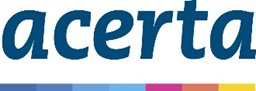 Questionnaire ‘Mon Profil’Lisez les affirmations ci-dessous et indiquez ce qui s’applique le mieux à vous.1= pas du tout d’accord5= tout à fait d’accordAprès avoir complété la liste, reprenez les scores dans le tableau de la page 3.Ensuite, faites le total par colonne. Les trois scores les plus élevés forment votre profil de personnalité (par ex. entreprenant/orienté vers l’humain/artistique).Combinez les scores les plus élevés entre eux : par ex.entreprenant-orienté vers l’humain orienté vers l’humain-entreprenantentreprenant-artistiqueà partir de la page 5, vous trouverez de nombreuses professions qui peuvent vous convenir. Parcourez-les et réfléchissez à celles qui vous inspirent. Pour l’instant, ne tenez pas compte des objections pratiques, telles que la formation, les investissements financiers etc… Votre consultant discutera de ces professions avec vous.Vous pouvez également trouver de l’inspiration sur le site www.vdab.be/cobra.  M o n   p r o f i lMon profil personnel = combinaison des scores les plus élevésCombinez les scores les plus élevés entre eux.1.2.3.Si les scores sont très proches les uns des autres, examinez aussi les autres possibilités de combinaisons.TOP 5 des professions susceptibles de vous convenirPar type de carrière, sélectionnez 1 à 2 professions qui vous attirent, indépendamment des contraintes pratiques. Discutez avec votre consultant des raisons qui font que ces fonctions vous attirent.Établissez ensuite une liste des fonctions qui vous attirent et pour lesquelles vous convenez, éventuellement au moyen d’une formation complémentaire etc…1.2.3.4.5.Emplois « Orientés vers l’humain »Emploi “Entreprenants”Professions artistiquesProfessions pratiquesProfessions conventionnelles
Professions analytiques
Mon profil au travail12345  1. Je trouve important que les autres se sentent à l’aise  2. Je prends volontiers l’initiative  3. J’ai beaucoup d’intérêt pour l’aspect créatif du travail4. J’apprécie de pouvoir travailler sans devoir parler ou dialoguer beaucoup  5. J’aime savoir à quoi m’en tenir  6. J’ai de l’intérêt pour les tâches avec un contenu théorique  7. J’aide volontiers les autres  8. J’aime gagner beaucoup d’argent  9. Ma fantaisie est constamment stimulée10. Je préfère clairement le travail physique11. J’aime faire les checklists et de bons plannings12. Les réflexions académiques me passionnent beaucoup13. J’éprouve de la satisfaction quand les gens sont heureux de ma présence ou de mes interventions14. Je vois l’entrepreneuriat comme un moyen d’atteindre mon objectif15. J’ai besoin de faire de belles choses16. J’aime la diversité dans mon travail17. J’aime travailler dans un environnement propre18. J’aime étudier pour mon travail19. Je me consacre avec enthousiasme à une bonne cause20. Je suis capable de mobiliser les gens quand je sais ce que je veux21. Je m’exprime de manière originale22. J’aime travailler en plein air23. Je suis très attaché aux principes24. Je réfléchis de manière exhaustive et critique avant de me mettre au travail25. Je tiens compte des autres26. Je suis déterminé27. J’ai énormément d’imagination28. J’aime m’occuper d’un peu de tout29. J’aime travailler selon les règles30. J’aime travailler dans un environnement où réfléchir et analyser occupent une place centrale31. Je fais passer l’intérêt des autres en premier32. Je suis convaincant33. Je n’ai pas peur de me faire remarquer34. Mon environnement de travail idéal se caractérise par son côté pratique35. Je suis perturbé par un environnement peu structuré36. Je trouve les sentiments et l’intuition moins importants dans le cadre du travail37. J’attache beaucoup d’importance à l’égalité et au respect38. Je dispose de beaucoup de capacités organisationnelles39. J’ai tout le temps de nouvelles idées40. J’aime les activités manuelles41. Je me sens mal à l’aise dans les situations peu claires42. Je trouve beaucoup de satisfaction dans la résolution de problèmes scientifiques43. Je me sens bien dans un environnement de travail où la collaboration est une valeur importante44. J’aime créer des opportunités pour moi-même et pour les autres45. J’ai l’œil pour le design46. Je n’aime pas rester assis trop longtemps47. Je peux travailler de manière très détaillée48. J’aime poser des questions pertinentes49. Ma porte est toujours ouverte pour des conseils ou des questions50. Pour moi, prendre un risque est un défi51. Pouvoir créer ou imaginer des choses me donne de l’énergie52. J’aime manipuler des appareils53. Je suis connu pour mon sens de l’ordre et de la structure 54. Je réfléchis toujours de manière logique et systématique55. Je peux facilement me mettre à la place des autres56. J’ai beaucoup d’ambition57. Je privilégie un environnement de travail où je peux travailler de manière intuitive58. J’aime être sur la route ou en déplacement pour mon travail59. Je tiens toujours mes engagements60. Je cherche un environnement de travail caractérisé par un climat propice à l’étude61. J’aime avoir des contacts sociaux dans mon emploi62. J’aime prendre les choses en main63. Je recherche des situations où ma créativité est stimulée64. J’éprouve de l’intérêt pour la mécanique65. Ordre, structure et propreté sont fondamentaux pour moi 66. J’aime analyser tout en profondeur67. Je fais attention aux autres68. Je suis capable de gérer beaucoup de choses en même temps69. Je vois les choses à ma façon70. Ce dont je me charge doit être tangible et visible71. Je me sens mal à l’aise dans les situations chaotiques72. Je lis la rubrique scientifique du journal de A à Z12345Orienté vers l’humain              Entreprenant     Artistique      Pratique     ConventionnelAnalytique        1                    2  3  4  5  6  7  8  9101112131415161718192021222324252627282930313233343536373839404142434445464748495051525354555657585960616263646566676869707172totaltotaltotaltotaltotaltotalOrienté vers l’humain / conventionnelProfession sociale dans laquelle la vie des gens occupe une place centrale, en combinaison avec l’organisation, la mise en ordre ou l’agencement de données, d’activités ou de l’environnement.Hôte(sse), collaborateur dans une agence de voyages, infirmière de maternité, réceptionniste, chef d’équipe, conseiller juridique, collaborateur en ressources humainesExaminateur du permis de conduire, chef de projet, instituteur, assistant socio-pédagogique, secrétaire, infirmier, aide familiale, serveur, garde-malade, employé de banque, directeur de crèche, aide-soignantOrienté vers l’humain / artistiqueProfession sociale dans laquelle l’aide aux personnes occupe une place centrale, en combinaison avec la créativité, l’art, la mode ou l’ingéniositéProfesseur de dessin, vendeur dans une boutique de vêtements, guide de musée, professeur d’artisanat, animateur, visagisteDirecteur RH, technologue du mouvement, enseignant, esthéticienne, animateur de groupes, éducateur, puéricultrice, travailleur social Orienté vers l’humain / AnalytiqueProfession sociale dans laquelle l’aide aux personnes occupe une place centrale, en combinaison avec la recherche, l’étude ou l’analyseSecrétaire médicale, enquêteur, conférencier, pédiatre, médecin généralisteConférencier TIC, secrétaire juridique, consultant, fiscaliste, ergothérapeute, conseiller psychologique, conseiller syndical, consultant en communication, travailleur social, conjoint aidant, infirmier, animateur de groupes pour personnes en situation de handicap mentalOrienté vers l’humain / entrepreneurProfession sociale dans laquelle l’aide aux personnes occupe une place centrale, en combinaison avec l’entreprise, la mise en œuvre d’activités nouvelles ou commercialesCollaborateur d’agence événementielle, conseiller d’entreprise, dirigeant d’une structure d’accueil pour enfants, animateur de groupesConseiller de carrière, consultant, conseiller financier, professeur d’économie, directeur soins de santé, directeur de site, responsable commercial, fleuriste, collaborateur service après-vente, employé de banqueOrienté vers l’humain / pratiqueProfession sociale dans laquelle l’aide aux personnes occupe une place centrale, en combinaison avec le travail à l’extérieur, l’activité physique, l’itinérance ou des activités plus aventureusesMilitaire, soigneur animalier, agent de police, professeur de golf, steward, infirmier, vétérinaire, sage-femme, masseurInstructeur, entrepreneur dans le secteur animalier, chef de groupe dans le service postal, agent de sécurité, soignantEntreprenant / orienté vers l’humainProfession entrepreneuriale dans laquelle l’initiation, l’organisation d’activités nouvelles ou commerciales occupent une place centrale, en combinaison avec des activités à orientation humaine, comme l’aide aux personnes ou la collaborationCoach de carrière, entraîneur personnel, organisateur d’événements, commerçantFormateur et consultant, responsable des achats, trader, entrepreneur indépendant, responsable après-vente, collaborateur Horeca, consultant en voyages, assistant de direction, représentant, chef d’équipe, commissaire de bordEntreprenant / ConventionnelProfession entrepreneuriale dans laquelle l’initiation, l’organisation d’activités nouvelles ou commerciales occupent une place centrale, en combinaison avec de la planification précise, de la mise en ordre ou l’agencement de données, d’activités ou de l’environnementChef de projet, responsable intérim, conseiller fiscal, consultant, responsable de bureau administratifConsultant IT, entrepreneur indépendant, chef de bureau d’entreprise, ingénieur civil, directeur de supermarché, directeur chaîne Horeca, responsable commercial, chef de département commercial, gestionnaire de processus, directeur sales et marketing, collaborateur Horeca, collaborateur marketing dans le secteur bancaire, représentant, directeur de bureau, planificateur, gestionnaire de système, caissier, acheteurEntreprenant / artistiqueProfession entrepreneuriale dans laquelle l’initiation, l’organisation d’activités nouvelles ou commerciales occupent une place centrale, en combinaison avec la créativité, l’art, la mode ou l’ingéniositéGaleriste, éditeur de livres d’art, responsable d’agence publicitaire, propriétaire d’un salon de coiffure, bijoutier, antiquaireActeur et régisseur, formateur, conseiller en communication, consultant en médias, conseiller en organisation indépendant, consultant, directeur, photographe freelance, consultant dans le secteur public, professeur de marketing, vendeur de logiciels, chef d’équipe helpdeskEntreprenant / analytiqueProfession entrepreneuriale dans laquelle l’initiation, l’organisation d’activités nouvelles ou commerciales occupent une place centrale, en combinaison avec la recherche, l’étude ou l’analyse.Dirigeant, chef de développement de produits, consultant, chef du marketing, propriétaire d’un bureau de rechercheDirecteur général, chef d’équipe, mécanicien automobile, directeur de département, agent immobilier, gestionnaire de système, accompagnateur de personnes en situation de handicap mentalEntreprenant / pratiqueProfession entrepreneuriale dans laquelle l’initiation, l’organisation d’activités nouvelles ou commerciales occupent une place centrale, en combinaison avec le travail à l’extérieur, l’activité physique, l’itinérance ou des activités plus aventureusesDirecteur de parc animalier, importateur, prestataire, contremaître, commerçantContrôleur, coursier à vélo, technicien de maintenance automobileArtistique /orienté vers l’humainProfession créative où l’originalité, l’art, la culture ou l’ingéniosité occupent une place centrale, avec des activités orientées vers l’humain telles qu’aider les gens ou collaborerPhotographe portraitiste, acteur/actrice, chanteur/chanteuse, grimeurréceptionniste dans une société de médias, coiffeur, professeur d’anglais, directeur d’une agence publicitaire, rédacteur, danseur/danseuse, directeur d’une entreprise de cosmétiques, copywriter, journaliste, entrepreneur, traducteur freelance, physiothérapeute, coordinateur relations publiques, graphisteArtistique / ConventionnelProfession créative où l’originalité, l’art, la culture ou l’ingéniosité occupent une place centrale, avec organisation, mise en ordre ou agencement de données, d’activités ou d’environnement romancier, manager de crise, étalagiste, traducteur/rédacteurartiste plasticien, conseiller en aménagement du territoire, conseiller de carrière, gestionnaire d’événements, job coach, designer IT, assistant vétérinaire, coiffeur, ingénieur du sonArtistique / EntreprenantProfession créative où l’originalité, l’art, la culture ou l’ingéniosité occupent une place centrale, en combinaison avec l’entreprise, la mise en œuvre d’activités nouvelles ou commercialesPhotographe freelance, régisseur, créateur de programmes, web designer, chef de la rédaction mannequinEntrepreneur indépendant, graphiste, designer, acheteur en jardinerie, vendeur de vêtements, conseiller, collaborateur de vente dans une boutique de décoration, chef de bureau, responsable d’événements, chef de produitArtistique / analytiqueProfession créative où l’originalité, l’art, la culture ou l’ingéniosité occupent une place centrale, en combinaison avec la recherche, l’étude ou l’analyse.concepteur, architecte, designer industriel, historien de l’artdesigner graphique, rédacteur, architecte de jardin, consultant en gestion ingénieur dans un bureau d’architecte, architecte paysagiste, professeur de musique, conseiller en communication, DJ, web-developperArtistique / pratique Profession créative où l’originalité, l’art, la culture ou l’ingéniosité occupent une place centrale, en combinaison avec le travail à l’extérieur, l’activité physique, l’itinérance ou des activités plus aventureusesdocumentaliste nature, sculpteur, orfèvre, décorateur (de vitrines…)sculpteur, professeur de travaux manuels, concepteur graphiste, créateur de vêtements de travail Pratique / orienté vers l’humainProfession pratique dans laquelle le fait d’être sur la route (aventureux), de travailler à l’extérieur ou d’effectuer un travail plus physique occupent une place centrale, en combinaison avec des activités orientées vers l’humain telles qu’aider les gens ou collaborer hygiéniste dentaire, professeur de sport, policier à moto, dépanneur, pompier,  moniteur de plongée, pilote, bouchercaporal dans la marine, gérant d’un vidéoclub, mécanicien de voitures anciennes, ouvrier agricole, préparateur de travail, agent de sécurité, fermierPratique / conventionnelProfession pratique dans laquelle le fait d’être sur la route (aventureux), de travailler à l’extérieur ou d’effectuer un travail plus physique occupent une place centrale, en combinaison avec organisation, mise en ordre ou agencement de données, d’activités ou d’environnementpilote dans l’armée de l’air, créateur d’espaces verts, mécanicien, régleur, restaurateur, artisanmécanicien, chef d’entreprise, cuisinier, bijoutier, collaborateur dans une entreprise agricole, fabricant de meubles, mécanicien d’entretien, mécanicien de turbines à gaz, mécanicien d’ascenseur, métallurgiste, chef mécanicien automobile, collaborateur service techniquePratique / artistiqueProfession pratique dans laquelle le fait d’être sur la route (aventureux), de travailler à l’extérieur ou d’effectuer un travail plus physique occupent une place centrale, en combinaison avec l’originalité, l’art, la culture ou l’ingéniositéarchitecte paysagiste, architecte de jardin, réparateur de voitures anciennes, vitrailliste, archéologue, imprimeurdéveloppeur d’applications techniques, machiniste, barman, soigneur, cuisinierPratique / entreprenantProfession pratique dans laquelle le fait d’être sur la route (aventureux), de travailler à l’extérieur ou d’effectuer un travail plus physique occupent une place centrale, en combinaison avec l’entreprise, la mise en œuvre d’activités nouvelles ou commercialeséleveur de porcs, agriculteur, exploitant de terrain de golf, officier de l’armée, cultivateurPhysiothérapeute indépendant, éleveur de chevaux, batelier, métallurgiste, vendeur dans une entreprise de constructionPratique / analytique Profession pratique dans laquelle le fait d’être sur la route (aventureux), de travailler à l’extérieur ou d’effectuer un travail plus physique occupent une place centrale, en combinaison avec la recherche, l’étude, l’analyseProthésiste dentaire, archéologue, ingénieur en structure, botaniste, technologueContrôleur portuaire, collaborateur en imprimerie, jardinier, infirmier, arboriculteurConventionnel / orienté vers l’humainProfession conventionnelle dans laquelle les activités d’organisation, de mise en ordre ou d’agencement occupent une place centrale, en combinaison avec des activités orientées vers l’humain telles qu’aider les gens ou collaborerSecrétaire, directeur de bureau, inspecteur de la santé publique, chauffeur, fonctionnaire aux affaires sociales, réceptionniste, conciergeEnseignant, conseiller en médias, conseiller en emploi, employé communal, consultant IT, travailleur social, steward/hôtesse, coiffeur, assistant de réservation, infirmier, coach sportif, collaborateur de projet, secrétaire, garde-malade, boulanger, collaborateur administratif, collaborateur commercial, cuisinier, pompiste, technicien de surface, collaborateur dans une agence de voyageConventionnel / artistiqueProfession conventionnelle dans laquelle les activités d’organisation, de mise en ordre ou d’agencement occupent une place centrale, en combinaison avec l’originalité, l’art, la culture ou l’ingéniositéCommissaire-priseur, évaluateur, développeur de tests, encadreur, correcteur de textes/graphiqueConsultant IT, Enseignant dans le primaire, responsable de crèche, PAO, sérigraphe, acheteur de produits de luxe, assistant de direction dans un muséeConventionnel / analytiqueProfession conventionnelle dans laquelle les activités d’organisation, de mise en ordre ou d’agencement occupent une place centrale, en combinaison avec la recherche, l’étude, l’analyse.Analyste, programmeur, laborantin, anesthésiste, chargé de mission, gestion administrativeAnalyste boursier, informaticien, secrétaire de gestion, responsable de l’administration financière, expert du travail, conseiller en assurances, interniste, chef de projet IT, collaborateur administratif en vente, gestionnaire système fonctionnelConventionnel / entreprenantProfession conventionnelle dans laquelle les activités d’organisation, de mise en ordre ou d’agencement occupent une place centrale, en combinaison avec l’entreprise, la mise en œuvre d’activités nouvelles ou commercialesNotaire, responsable commercial, superviseur, assistant de direction, responsable d’un département financierManager, producteur de télévision, conseiller financier, intermédiaire d’assurances, directeur des ventes, responsable administratif, directeur, conseiller en pensions, chef planificateur de travail, responsable du service client, chef magasinier, clerc de notaire, assistant fiscal, commissaire de bord, directeur opérationnel dans l’Horeca, responsable d’équipe de nettoyage, fabricantConventionnel / pratiqueProfession conventionnelle dans laquelle les activités d’organisation, de mise en ordre ou d’agencement occupent une place centrale, en combinaison avec le travail à l’extérieur, l’activité physique, l’itinérance ou des activités plus aventureusesGestionnaire d’entrepôt, contrôleur aérien, contrôleur exécutif, agent des douanes, capitaine de navire, portier, enquêteurConseiller qualité, entrepreneur dans la restauration artisanale, responsable de service, ouvrier (assemblage en usine), installateur, mécanicien d’ascenseur, mécanicien grutier, opérateur de processus, employé, superviseur de montage, responsable d’entrepôt, administrateur des ventesAnalytique / orienté vers l’humainProfession analytique dans laquelle la réflexion, l’étude ou l’apprentissage occupent une place centrale, en combinaison avec des activités orientées vers l’humain telles qu’aider les gens ou collaborerThérapeute, interniste, professeur du premier degré, médecin hospitalierOrthopédagogue, ergonome, scientifique, juriste en droit du travail, consultant dans le traitement des eaux, conseiller RHAnalytique / conventionnelProfession analytique dans laquelle la réflexion, l’étude ou l’apprentissage occupent une place centrale, en combinaison avec organisation, mise en ordre ou agencement de données, d’activités ou d’environnementprogrammeur, chercheur, analyste de données, technicien, ingénieur, chercheur en fiscalité/en droitanalyste en biochimie, archiviste d’entreprise, ingénieur de développement, juriste, ingénieur, responsable de service technique, analyste de recherche, technicien en installation de gaz et d’eau, collaborateur dans l’administration salarialeAnalytique / artistiqueProfession analytique dans laquelle la réflexion, l’étude ou l’apprentissage occupent une place centrale, en combinaison avec l’originalité, l’art, la culture ou l’ingéniosité inventeur de jeux, inventeur, écrivain de roman historique, ingénieur technique, journaliste d’investigationétudes de marché, consultant, conseiller en organisation, électricien, prothésiste dentaire, web designerAnalytique / entreprenantProfession analytique dans laquelle la réflexion, l’étude ou l’apprentissage occupent une place centrale, en combinaison avec l’entreprise, la mise en œuvre d’activités nouvelles ou commercialesanalyste d’entreprise, développeur de produits, avocat d’entreprise, investisseurConsultant IT, conseiller juridique, technologue en chimie, mécanicien automobileAnalytique / pratique Profession analytique dans laquelle la réflexion, l’étude ou l’apprentissage occupent une place centrale, en combinaison avec le travail à l’extérieur, l’activité physique, l’itinérance ou des activités plus aventureusesMétéorologue, Chercheur en nature et technique, expert en environnement, ingénieur mécanicienAnalyste, programmeur informatique, médecin, conducteur de trams, travailleur social, façonneur de pierres naturelles, maçon